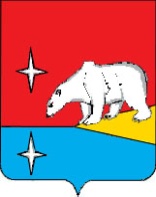 АДМИНИСТРАЦИЯГОРОДСКОГО ОКРУГА ЭГВЕКИНОТПОСТАНОВЛЕНИЕОб утверждении Положения о системе оповещения населения городского округа ЭгвекинотВо исполнение Федеральных законов от 21 декабря 1994 г. № 68-ФЗ «О защите населения и территорий от чрезвычайных ситуаций природного и техногенного характера», от 12 февраля 1998 г. № 28-ФЗ «О гражданской обороне», от 6 октября 2003 г. № 131-ФЗ «Об общих принципах организации местного самоуправления в Российской Федерации», руководствуясь Положением о системах оповещения населения, утвержденным Приказом МЧС России № 578, Минкомсвязи России № 365 от 31 июля 2020 г., в целях поддержки в состоянии постоянной готовности к использованию системы оповещения населения городского округа Эгвекинот об опасности, Администрация городского округа ЭгвекинотПОСТАНОВЛЯЕТ:1. Утвердить прилагаемое Положение о системе оповещения населения городского округа Эгвекинот.2. Признать утратившим силу Постановление Администрации городско округа Эгвекинот от 3 февраля 2020 г. № 41-па «Об утверждении Положения о системах оповещения населения в городском округе Эгвекинот».3. Настоящее постановление обнародовать в местах, определенных Уставом городского округа Эгвекинот, и разместить на официальном сайте Администрации городского округа Эгвекинот в информационно-телекоммуникационной сети «Интернет».4. Настоящее постановление вступает в силу со дня его обнародования.5. Контроль за исполнением настоящего постановления возложить на Управление промышленной политики Администрации городского округа Эгвекинот (Абакаров А.М.).Глава Администрации  						  	               Р.В. КоркишкоПОЛОЖЕНИЕо системе оповещения населения городского округа Эгвекинот1. Общие положения1.1. Настоящее Положение определяет назначение, задачи и требования к системам оповещения населения, порядок их задействования и поддержания в состоянии постоянной готовности на территории городского округа Эгвекинот.1.2. Оповещение населения о чрезвычайных ситуациях - это доведение до населения сигналов оповещения и экстренной информации об опасностях, возникающих при угрозе возникновения или возникновении чрезвычайных ситуаций природного и техногенного характера, а также при ведении военных действий или вследствие этих действий, о правилах поведения населения и необходимости проведения мероприятий по защите.Сигнал оповещения является командой для проведения мероприятий по гражданской обороне и защите населения от чрезвычайных ситуаций природного и техногенного характера органами управления и силами гражданской обороны и единой государственной системы предупреждения и ликвидации чрезвычайных ситуаций, а также для применения населением средств и способов защиты.Экстренная информация о фактических и прогнозируемых опасных природных явлениях и техногенных процессах, загрязнении окружающей среды, заболеваниях, которые могут угрожать жизни или здоровью граждан, а также правилах поведения и способах защиты незамедлительно передается по системе оповещения населения.1.3. Система оповещения населения включается в систему управления гражданской обороной (далее - ГО) и единой государственной системы предупреждения и ликвидации чрезвычайных ситуаций (далее - РСЧС), обеспечивающей доведение до населения, органов управления и сил ГО и РСЧС сигналов оповещения и (или) экстренной информации, и состоит из комбинации взаимодействующих элементов, состоящих из специальных программно-технических средств оповещения, средств комплексной системы экстренного оповещения населения, общероссийской комплексной системы информирования и оповещения населения в местах массового пребывания людей, громкоговорящих средств на подвижных объектах, мобильных и носимых средств оповещения, а также обеспечивающих ее функционирование каналов, линий связи и сетей передачи данных единой сети электросвязи Российской Федерации.1.4. Комплексная система экстренного оповещения населения об угрозе возникновения или о возникновении чрезвычайных ситуаций городского округа Эгвекинот (далее - КСЭОН) - это элемент системы оповещения населения о чрезвычайных ситуациях, представляющий собой комплекс программно-технических средств систем оповещения и мониторинга опасных природных явлений и техногенных процессов, обеспечивающий доведение сигналов оповещения и экстренной информации до органов управления РСЧС и до населения в автоматическом и (или) автоматизированном режимах.Зона экстренного оповещения населения - это территория, подверженная риску возникновения быстроразвивающихся опасных природных явлений и техногенных процессов, представляющих непосредственную угрозу жизни и здоровью находящихся на ней людей.1.5. На территории городского округа Эгвекинот муниципальная система оповещения населения создается и функционирует как муниципальная автоматизированная система централизованного оповещения городского округа Эгвекинот (далее - муниципальная система оповещения).Муниципальная система оповещения создается органами местного самоуправления городского округа Эгвекинот.Границей зон действия муниципальной системы оповещения являются административные границы городского округа Эгвекинот.1.6. КСЭОН создается органами местного управления городского округа Эгвекинот. Границами зон действия (создания) КСЭОН являются границы зон экстренного оповещения населения.1.7. Создание и поддержание в состоянии постоянной готовности муниципальной системы оповещения является составной частью комплекса мероприятий, проводимых органами местного самоуправления городско округа Эгвекинот по подготовке и ведению ГО, предупреждению и ликвидации чрезвычайных ситуаций природного и техногенного характера.1.8. Муниципальная система оповещения должна соответствовать требованиям, изложенным в Положении о системах оповещения населения, утвержденном Приказом МЧС России № 578, Минкомсвязи России № 365 от 31 июля 2020 г.На муниципальную систему оповещения оформляется паспорт системы оповещения населения.2. Назначение и основные задачи муниципальной системы оповещения2.1. Муниципальная система оповещения предназначена для обеспечения доведения сигналов оповещения и экстренной информации до населения, органов управления и сил ГО.2.2. Основной задачей муниципальной системы оповещения является обеспечение доведения сигналов оповещения и экстренной информации до:руководящего состава ГО и Эгвекинотского городского звена Чукотской окружной подсистемы РСЧС (далее – ЭГЗ ЧОП РСЧС);сил ЭГЗ ЧОП РСЧС и ГО городского округа Эгвекинот;дежурных (дежурно-диспетчерских) служб организаций, эксплуатирующих опасные производственные объекты I и II классов опасности, особо радиационно опасные и ядерно опасные производства и объекты, последствия аварий на которых могут причинять вред жизни и здоровью населения, проживающего или осуществляющего хозяйственную деятельность в зонах воздействия поражающих факторов за пределами их территорий, гидротехнические сооружения чрезвычайно высокой опасности и гидротехнические сооружения высокой опасности, социально значимых объектов (далее – особые организации);людей, находящихся на территории соответствующего муниципального образования.2.3. Основной задачей КСЭОН является обеспечение доведения сигналов оповещения и экстренной информации до людей, находящихся в зонах экстренного оповещения населения, а также органов повседневного управления ЭГЗ ЧОП РСЧС.3. Порядок задействования муниципальной системы оповещения3.1. Задействование по предназначению систем оповещения населения планируется и осуществляется в соответствии с настоящим Положением, Планом гражданской обороны и защиты населения городского округа Эгвекинот и Планом действий по предупреждению и ликвидации чрезвычайных ситуаций городского округа Эгвекинот.3.2. Орган повседневного управления ЭГЗ ЧОП РСЧС, получив в системе управления ГО и РСЧС сигналы оповещения и (или) экстренную информацию, подтверждают получение и немедленно доводят их до руководителей высших исполнительных органов государственной власти Чукотского автономного округа, органов местного самоуправления городского округа Эгвекинот, организаций (собственников объектов, производства, гидротехнического сооружения), на территории которых могут возникнуть или возникли чрезвычайные ситуации, а также органов управления и сил ЭГЗ ЧОП РСЧС и ГО городского округа Эгвекинот.3.3. Решение на задействование муниципальной системы оповещения принимается Главой Администрации городского округа Эгвекинот, его заместителями и иными должностными лицами, уполномоченными муниципальными правовыми актами городского округа Эгвекинот.КСЭОН задействуется в автоматическом режиме от систем мониторинга опасных природных явлений и техногенных процессов или в автоматизированном режиме по решению Главы Администрации городского округа Эгвекинот, его заместителей и иных должностных лиц, уполномоченных муниципальными правовыми актами городского округа Эгвекинот.3.4. Передача сигналов оповещения и экстренной информации может осуществляться в автоматическом, автоматизированном либо ручном режимах функционирования муниципальной системы оповещения.В автоматическом режиме функционирования муниципальная система оповещения включается (запускается) по заранее установленным программам при получении управляющих сигналов (команд) от систем оповещения населения вышестоящего уровня или непосредственно от систем мониторинга опасных природных явлений и техногенных процессов без участия соответствующих служб, ответственных за включение (запуск) муниципальной системы оповещения.В автоматизированном режиме функционирования включение (запуск) муниципальной системы оповещения осуществляется органом повседневного управления ЭГЗ ЧОП РСЧС с автоматизированных рабочих мест при поступлении установленных сигналов (команд) и распоряжений.В ручном режиме функционирования:орган повседневного управления ЭГЗ ЧОП РСЧС осуществляет включение (запуск) оконечных средств оповещения непосредственно с мест их установки, а также направляет заявки операторам связи и (или) редакциям средств массовой информации на передачу сигналов оповещения и экстренной информации в соответствии с законодательством Российской Федерации;задействуются громкоговорящие средства на подвижных объектах, мобильные и носимые средства оповещения.Автоматический режим функционирования является основным для КСЭОН, при этом допускается функционирование данной системы оповещения в автоматизированном режиме.Основной режим функционирования муниципальной системы оповещения - автоматизированный при этом допускается функционирование в автоматизированном режиме.Приоритетный режим функционирования определяется Планом гражданской обороны и защиты населения городского округа Эгвекинот и Планом действий по предупреждению и ликвидации чрезвычайных ситуаций городского округа Эгвекинот.3.5. Передача сигналов оповещения и экстренной информации населению осуществляется подачей сигнала «ВНИМАНИЕ ВСЕМ!» путем включения сетей электрических, электронных сирен и мощных акустических систем длительностью до 3 минут с последующей передачей по сетям связи, в том числе сетям связи телерадиовещания, через радиовещательные и телевизионные передающие станции операторов связи и организаций телерадиовещания с перерывом вещательных программ аудио- и (или) аудиовизуальных сообщений длительностью не более 5 минут (для сетей связи подвижной радиотелефонной связи - сообщений объемом не более 134 символов русского алфавита, включая цифры, пробелы и знаки препинания).Сигналы оповещения и экстренная информация передаются непосредственно с рабочих мест органа повседневного управления ЭГЗ ЧОП РСЧС.Допускается трехкратное повторение этих сообщений (для сетей подвижной радиотелефонной связи - повтор передачи сообщения осуществляется не ранее, чем закончится передача предыдущего сообщения).Типовые аудио- и аудиовизуальные, а также текстовые и графические сообщения населению о фактических и прогнозируемых чрезвычайных ситуациях готовятся заблаговременно постоянно действующим органом управления ЭГЗ ЧОП РСЧС совместно с органом повседневного управления ЭГЗ ЧОП РСЧС.3.6. Для обеспечения своевременной передачи населению сигналов оповещения и экстренной информации комплексно могут использоваться:сети электрических, электронных сирен и мощных акустических систем;сети проводного радиовещания;сети уличной радиофикации;сети кабельного телерадиовещания;сети эфирного телерадиовещания;сети подвижной радиотелефонной связи;сети местной телефонной связи, в том числе таксофоны, предназначенные для оказания универсальных услуг телефонной связи с функцией оповещения;сети связи операторов связи и ведомственные;сети систем персонального радиовызова;информационно-телекоммуникационная сеть «Интернет»;громкоговорящие средства на подвижных объектах, мобильные и носимые средства оповещения.3.7. Рассмотрение вопросов об организации оповещения населения и определении способов и сроков оповещения населения осуществляется Комиссией по предупреждению и ликвидации чрезвычайных ситуаций и обеспечению пожарной безопасности городского округа Эгвекинот (далее - КЧС и ОПБ).3.8. Порядок действий органа повседневного управления ЭГЗ ЧОП РСЧС, а также операторов связи, телерадиовещательных организаций и редакций средств массовой информации при передаче сигналов оповещения и экстренной информации определяется действующим законодательством Российской Федерации и другими документами Федеральных органов исполнительной власти, Чукотского автономного округа, городского округа Эгвекинот, особых организаций.3.9. Органы местного самоуправления городского округа Эгвекинот и организации, в ведении которых находится муниципальная система оповещения, а также постоянно действующий орган управления ЭГЗ ЧОП РСЧС, орган повседневного управления ЭГЗ ЧОП РСЧС, операторы связи и редакции средств массовой информации проводят комплекс организационно-технических мероприятий по исключению несанкционированной передачи сигналов оповещения и экстренной информации.4. Поддержание в готовности муниципальной системы оповещения4.1. Поддержание муниципальной системы оповещения в готовности организуется и осуществляется органами местного самоуправления городского округа Эгвекинот. В то же время, функции по поддержанию в готовности системы оповещения или ее определенной части (элементов) могут возлагаться на муниципальные казенные учреждения городского округа Эгвекинот, органы управления ЭГЗ ЧОП РСЧС.4.2. Готовность муниципальной системы оповещения достигается:наличием актуализированных нормативных актов в области создания, поддержания в состоянии постоянной готовности и задействования муниципальной системы оповещения;наличием дежурного (дежурно-диспетчерского) персонала, ответственного за включение (запуск) системы оповещения населения, и уровнем его профессиональной подготовки;наличием технического обслуживающего персонала, отвечающего за поддержание в готовности технических средств оповещения, и уровнем его профессиональной подготовки;наличием, исправностью и соответствием проектно-сметной документации на муниципальную систему оповещения технических средств оповещения;готовностью сетей связи операторов связи, студий вещания и редакций средств массовой информации к обеспечению передачи сигналов оповещения и (или) экстренной информации;регулярным проведением проверок готовности систем оповещения населения;своевременным эксплуатационно-техническим обслуживанием, ремонтом неисправных и заменой выслуживших установленный эксплуатационный ресурс технических средств оповещения;наличием, соответствием законодательству Российской Федерации и обеспечением готовности к использованию резервов средств оповещения;своевременным проведением мероприятий по созданию, в том числе совершенствованию, муниципальной системы оповещения.4.3. С целью контроля за поддержанием в готовности муниципальной системы оповещения организуются и проводятся следующие виды проверок:комплексные проверки готовности муниципальной системы оповещения с включением оконечных средств оповещения и доведением проверочных сигналов и информации до населения;технические проверки готовности к задействованию муниципальной системы оповещения без включения оконечных средств оповещения населения.Комплексные проверки готовности муниципальной системы оповещения и КСЭОН проводятся два раза в год комиссией в составе представителей постоянно действующих органов управления ЭГЗ ЧОП РСЧС и органов повседневного управления ЭГЗ ЧОП РСЧС, а также операторов связи, организаций, осуществляющих телерадиовещание, вещателей (при наличии филиалов и (или) представительств таких организаций на территории городского округа Эгвекинот), задействуемых при оповещении населения, иных организаций (при необходимости), при этом включение оконечных средств оповещения и доведение проверочных сигналов и информации до населения осуществляется в дневное время в первую среду марта и октября.По решению КЧС и ОПБ могут проводиться дополнительные комплексные проверки готовности муниципальной системы оповещения и КСЭОН, при этом перерыв трансляции телеканалов (радиоканалов) возможен только по согласованию с вещателями.Замещение сигнала телеканала (радиоканала) вещателя в ходе комплексной проверки системы оповещения населения возможно только проверочным сигналом «Техническая проверка».В ходе работы комиссий проверяется выполнение всех требований настоящего Положения.По результатам комплексной проверки муниципальной системы оповещения оформляется акт, в котором отражаются проверенные вопросы, выявленные недостатки, предложения по их своевременному устранению и оценка готовности системы оповещения, определяемая в соответствии с Положением о системах оповещения населения, утвержденным Приказом МЧС России № 578, Минкомсвязи России № 365 от 31 июля 2020 г., а также, при необходимости, уточняется паспорт системы оповещения населения.Технические проверки готовности к задействованию муниципальной системы оповещения и КСЭОН проводятся без включения оконечных средств оповещения и замещения сигналов телеканалов (радиоканалов) вещателей органом повседневного управления ЭГЗ ЧОП РСЧС, путем передачи проверочного сигнала и речевого сообщения «Техническая проверка» с периодичностью не реже одного раза в сутки, при этом передача пользователям услугами связи (на пользовательское оборудование (оконечное оборудование), а также выпуск в эфир (публикация) редакциями средств массовой информации проверочного сигнала «Техническая проверка» не производится.Перед проведением всех проверок в обязательном порядке проводится комплекс организационно-технических мероприятий с целью исключения несанкционированного запуска систем оповещения населения.Перерыв вещательных программ при выступлении высших должностных лиц страны, передаче сообщений о важных государственных событиях, экстренных сообщениях в области защиты населения и территорий от чрезвычайных ситуаций природного и техногенного характера в ходе проведения проверок муниципальной системы оповещения не допускается.4.4. Для обеспечения оповещения максимального количества людей, попавших в зону чрезвычайной ситуации, в том числе на территориях, не охваченных автоматизированными системами централизованного оповещения, создается резерв технических средств оповещения (стационарных и мобильных).Номенклатура, объем, порядок создания и использования устанавливаются органами местного самоуправления городского округа Эгвекинот либо уполномоченными муниципальными казенными учреждениями.4.5. Требования, изложенные в Положении о системах оповещения населения, утвержденном Приказом МЧС России № 578, Минкомсвязи России № 365 от 31 июля 2020 г., должны быть выполнены в ходе планирования и осуществления строительства новой либо совершенствования действующей муниципальной системы оповещения.Вывод из эксплуатации действующей муниципальной системы оповещения осуществляется по окончанию эксплуатационного ресурса технических средств этой системы, завершения ее модернизации (реконструкции) и ввода в эксплуатацию новой системы оповещения.4.6. Муниципальная система оповещения создается в порядке, устанавливаемом муниципальными правовыми актами городского округа Эгвекинот с учетом нормативных актов Чукотского автономного округа.от 1 февраля 2021 г.№ 34 - пап. ЭгвекинотУТВЕРЖДЕНОпостановлением Администрациигородского округа Эгвекинотот 1 февраля 2021 г. № 34-па